Date d’inscription :                                  	4S TOURS TENNIS DE TABLE 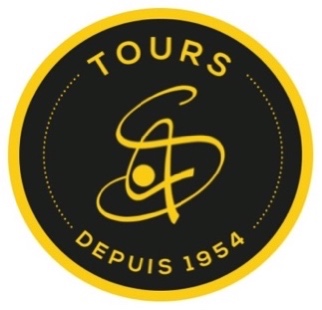                                      	54 rue Saint François                                     	37000 Tours	Tél : 02 47 38 37 39 -  4s-tours@orange.fr                                        	Site : www.4stours.fr		SAISON 2022 – 2023NOM : …………………………………………………………	         PRENOM : ………………………………………………………..................NOM DES PARENTS (si différent) ………………………………………………………………………………………………………....................................DATE NAISSANCE : …………………        VILLE de NAISSANCE : …………………………………..       PAYS de NAISSANCE : ……..………………..N° LICENCE : …………………………	CATEGORIE : …………………………	     CLASSEMENT : ……………………………………..ADRESSE : …………………………………………………………………………………………………………………………………............................................CODE POSTAL : …………………….	VILLE : ………………………………………………………………………………………….............................TELEPHONE : ……………………………..                          MAIL : …………………………....………………….........................................................PROFESSION des PARENTS ou ADHERENT : ……………………….....….       Nom de l'entreprise : ...............….....…………....................A – Adhésion « Compétition »					     	                                                                          	Souhaite jouer en équipe « jeunes »         OUI      NON	B – Adhésion « Loisirs »C – Adhésion « Dirigeant-Coaching »parent accompagnant les enfants pour donner des conseils lors des matches.D – Frais pédagogiques complémentaires Groupe Section Sportive Notre Dame La Riche : +100 €Si deux créneaux d’initiation loisirs alors : +50€ (ne s’applique pas aux compétiteurs)E – Achat de RAQUETTE DEBUTANT : se renseigner auprès des entraîneurs.* $1 de l’article 38 du Code de l’Education : Les groupements sportifs sont tenus d’informer leurs adhérents de leur intérêt à souscrire un contrat d’assurance de personnes couvrant les dommages corporels auxquels peut les exposer leur pratique sportive.Association Régie par la Loi du 01.07.1901 – J.O. n° 260 du 06.11.1954 - Agrément Ministériel n° 37 S 44 du 30.06.1966.Remises accordées sur la cotisation Club !A partir de la 3ème inscription au sein d’une même famille, 10% pour chaque membre ! (non cumulatif avec les tarifs 	préférentiels et remises déjà obtenus)20 % pour les étudiants sur présentation du Pack Sport pour les licenciés 4S (hors licence FFTT),25 % pour les étudiants sur présentation du Pack Sport pour les licenciés hors club de la 4S,15 % pour les demandeurs d’emploi sur présentation d’un justificatif.					Chemisette du Club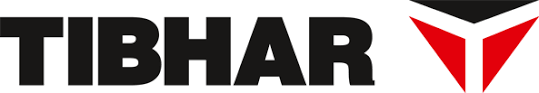 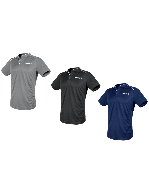 Le règlement fédéral oblige tout joueur qui participe au Championnat par équipe, à porter la chemisette du club.Précisez-nous votre taille en l’entourant :						                               XXS - XS - S - M - L - XL - XXL - XXXL - XXXXL - XXXXXL       Chemisette Terra noire floquée (suivie sur 3 ans) - 39 €                               LE DOSSIER POUR ETRE ACCEPTE, DOIT ETRE ACCOMPAGNE DE :* La Fiche d'inscription* Une Photo d’identité* Le paiement : échelonnement possible en quatre fois maximum. 	-  Les règlements par Chèques-Vacances et Coupons Sport sont acceptés toute la saison,	-  Les Passeports-Loisirs sont acceptés jusqu’au 31/12/2022.* L’autorisation parentale (pour les enfants mineurs)* Le CERTIFICAT MEDICAL  (ou l’autoquestionnaire de santé les 2 années suivantes) indiquant la non contre-indication à la pratique du tennis de table en compétition. En cas d’accident, j’autorise les responsables du club à prendre les dispositions nécessaires. J’autorise le club à utiliser pour son site internet, les photos et/ou les vidéos prises au cours de l’activité. Je certifie avoir pris connaissance du règlement intérieur de l’association.          L’ensemble des données collectées ci-dessus font l’objet d’un traitement informatisé. Vous disposez d’un droit d’accès, de modification, de rectification et de suppression des données qui vous concernent (en vertu de la loi « informatique et liberté » du 06 janvier 1978). Ce droit s’exerce auprès du club.Si le club organise ou participe à une manifestation, souhaiteriez-vous aider à l’organisation ? OUI                         NONJ’autorise le club à diffuser mes coordonnées pour d’éventuels covoiturages OUI                         NON  Date : 			              Signature du licencié 	Signature des parentsCADRE RESERVE A L’ASSOCIATIONCATÉGORIES LICENCELicence(FFTT+Ligue+Comité)Cotisation clubSOUS TOTALCRITÉRIUM FEDERALTOTALVETERANS – SENIORS2003 et avant70.65 €144.60 €215.25 €31.00 €246.25 €JUNIORS2004 à 200770.65 €144.60 €215.25 €31.00 €246.25 €CADETS – MINIMES2008 à 201156.65 €144.75 €201.40 €31.00 €232.40 €BENJAMINS – POUSSINS2012-2013 et après39.15 €144.75 €183.90 €21.00 €204.90 €CATÉGORIES LICENCELicence(FFTT+Ligue+Comité)Cotisation clubTOTALVETERANS – SENIORS2003 et avant15.90 €123.10 €139.00 €JUNIORS2004 à 200715.90 €118.10 €134.00 €CADETS à POUSSINS2008 et après8.10 €109.60 €117.70 €BABY PING De 4 à 7 ans8.10 €109.60 €117.70 €CATÉGORIES LICENCELicence(FFTT+Ligue+Comité)TOTALHORS CLUB 100.00 €COACHING (1)    67.15 €70.00 €DIRIGEANT (non joueur)15.00 €15.00 €Inscription prise par : Inscription prise par : Inscription prise par : Inscription prise par : Cotisation globale :Cotisation globale :Cotisation globale :Cotisation globale :                                                     ATTESTATION de PAIEMENT                                                      ATTESTATION de PAIEMENT                                                      ATTESTATION de PAIEMENT OUI NONREGLEMENTMode de règlement  ChèquesChèques Vacances Coupon SportPasseport LoisirsYep’sEspècesMontant :ECHELONNEMENTMontant  A déposer le Déposé le 1 fois 2 fois3 fois 4 fois NOM DU PAYEUR (si différent du licencié) : NOM DU PAYEUR (si différent du licencié) : 